               Přihláška na bonitaci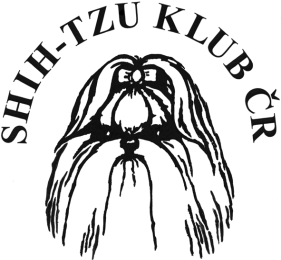 			Pes	 Fena	Psi, pocházející z ČR, musí být doprovázeni platným očkovacím průkazem (dle § 6 veter. zákona) nebo platným pasem pro malá zvířata. Psi musí mít platné veterinární osvědčení o očkování proti vzteklině. Souhlasím se zveřejněním výsledku bonitace v klubových materiálech.___________________________________Datum a podpisPlaťte bankovním převodem nebo složenkou typu AČíslo účtu: 2081370001/5500	V.S.  3+členské čísloAdresa majitele účtu: SHIH-TZU KLUB ČR, z.s., Nový Svět 191/6, 118 00 Praha 1Vyplněnou přihlášku, potvrzení o zaplacení, oboustr. kopii PP a doklad o absolvování výstavy pošlete e-mailem (případně na adresu) bonitačnímu referentoviMísto konání a datumJméno psa/feny a ch. st.Datum narozeníČíslo zápisu v HPKMísto a druh výstavyOtecČíslo zápisu v HPKMatkaČíslo zápisu v HPKChovatelMajitelAdresa e-mail, tel. č.Člen SHIH-TZU klubuANO   NE